令和５年５月矢野川幼稚園文責　上田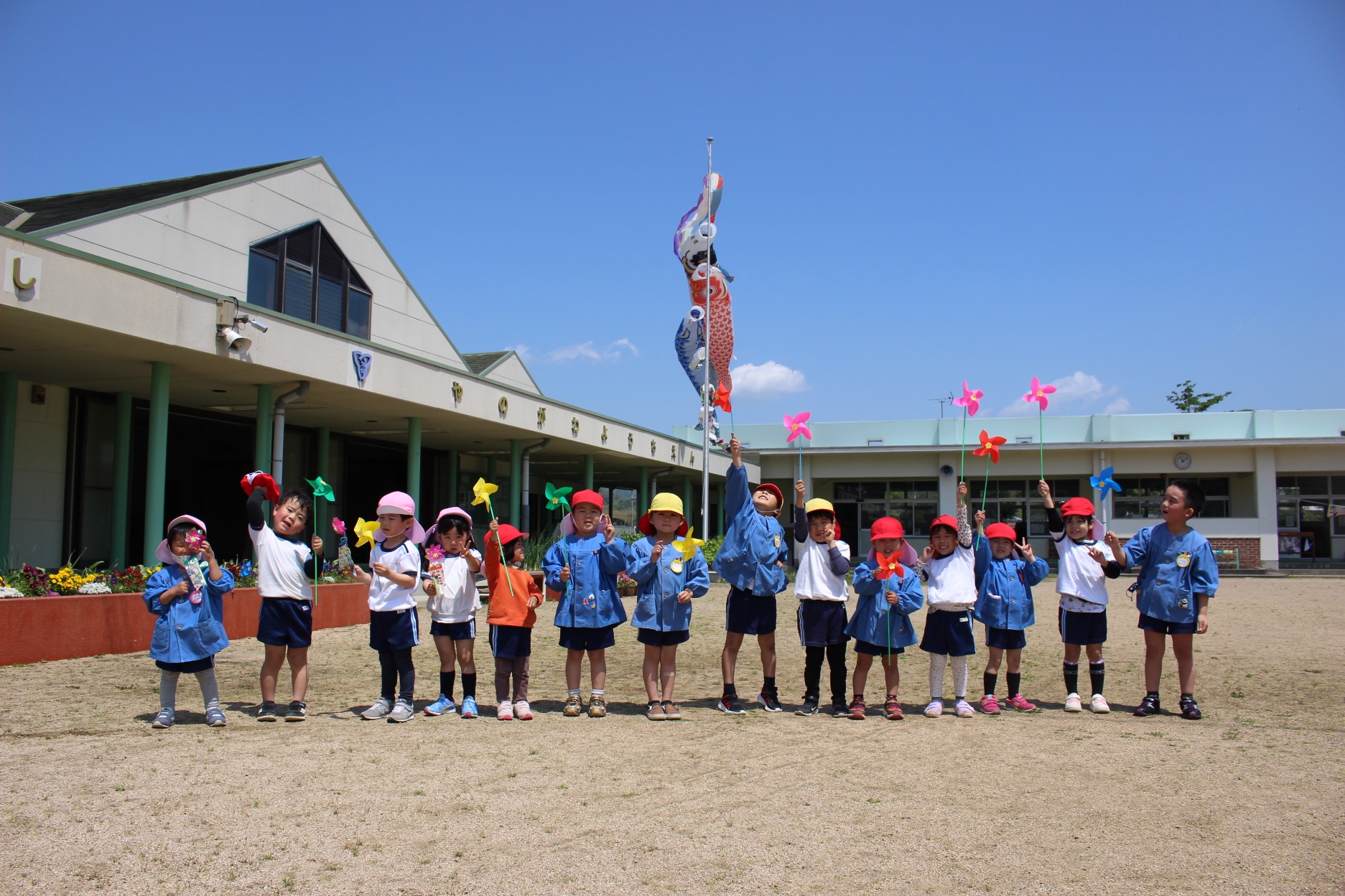 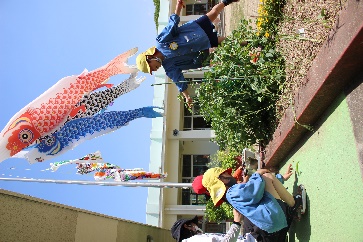 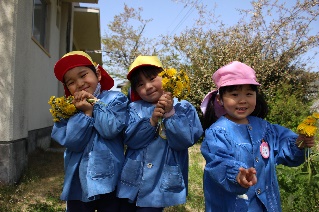 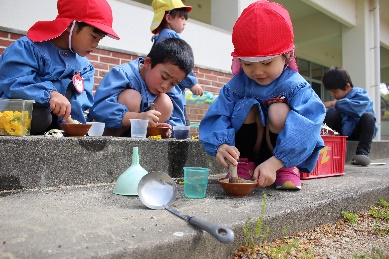 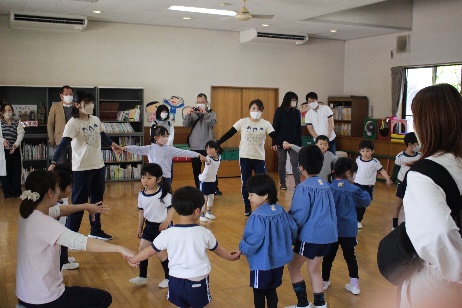 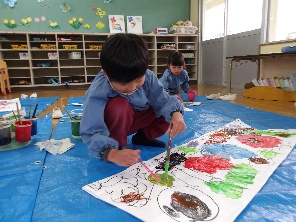 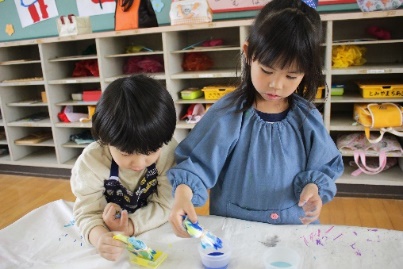 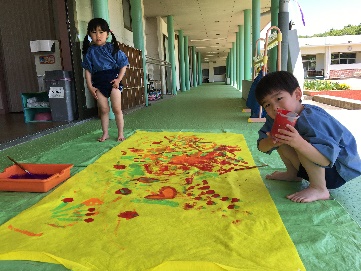 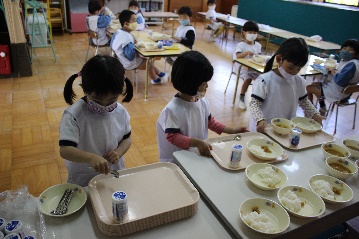 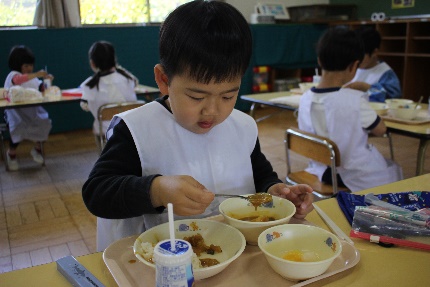 